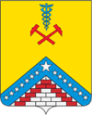    МКОУ ДПО «Курсы гражданской обороны» муниципального образования Гулькевичский район                                              ПАМЯТКА  Что необходимо делать, чтобы максимально обезопасить себя и свою семью от возникновения чрезвычайных ситуаций при проведении майских праздников?    Находясь на природе, не разводите костры, не поджигайте траву на улицах, придомовых территориях и в роще. Если вы увидите, как это делают другие, постарайтесь их остановить и объяснить, что травяные палы опасны.    После отдыха на природе не оставляйте мусор, стеклянные бутылки и осколки. Пожар вполне может возникнуть от незначительного источника огня.    Не выбрасывайте из окон автомобилей и поездов зажженные сигареты и спички – убедитесь, что они погасли.    При обнаружении возгорания травы, тростника и древесно-кустарниковой растительности следует незамедлительно сообщать об этом по телефону «01».    Помните - разброс горящих элементов при работе фейерверка с нарушением зон безопасности зачастую приводит к пожарам.    Если вам стало известно о готовящемся или совершенном преступлении, или вы обнаружили подозрительный предмет, брошенную автомашину,  неадеквантно ведущих себя сомнительных людей - немедленно сообщите об этом по телефонам: 02 илиЗАПИШИТЕ!ТелефоныЕдиной Дежурно-ДиспетчерскойСлужбы8 – (86160) – 5 – 19 – 108 – (86160) – 5 – 12 – 75